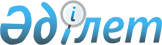 Об определении целевых групп населения в 2015 годуПостановление акимата Мендыкаринского района Костанайской области от 12 января 2015 года № 6. Зарегистрировано Департаментом юстиции Костанайской области 6 февраля 2015 года № 5359

      В соответствии со статьей 31 Закона Республики Казахстан от 23 января 2001 года "О местном государственном управлении и самоуправлении в Республике Казахстан", статьями 5, 7 Закона Республики Казахстан от 23 января 2001 года "О занятости населения" акимат Мендыкаринского района ПОСТАНОВЛЯЕТ:



      1. Определить перечень целевых групп населения на 2015 год:

      1) малообеспеченные;

      2) молодежь в возрасте до двадцати одного года;

      3) воспитанники детских домов, дети-сироты и дети, оставшиеся без попечения родителей, в возрасте до двадцати трех лет;

      4) одинокие, многодетные родители, воспитывающие несовершеннолетних детей;

      5) граждане, имеющие на содержании лиц, которые в порядке, установленном законодательством Республики Казахстан, признаны нуждающимися в постоянном уходе, помощи или надзоре;

      6) лица предпенсионного возраста (за два года до выхода на пенсию по возрасту);

      7) инвалиды;

      8) лица, уволенные из рядов Вооруженных Сил Республики Казахстан;

      9) лица, освобожденные из мест лишения свободы и (или) принудительного лечения;

      10) оралманы;

      11) выпускники организаций высшего и послевузовского образования;

      12) лица, высвобожденные в связи с ликвидацией работодателя - юридического лица либо прекращением деятельности работодателя - физического лица, сокращением численности или штата работников;

      13) лица, состоящие на учете службы пробации уголовно-исполнительной инспекции;

      14) лица, потерпевшие от акта терроризма, и лица, участвовавшие в его пресечении;

      15) длительно не работающие граждане (более двенадцати месяцев);

      16) молодежь в возрасте от двадцати одного до двадцати девяти лет;

      17) безработные граждане старше пятидесяти лет.



      2. Государственному учреждению "Отдел занятости и социальных программ Мендыкаринского района" предусмотреть меры по содействию занятости целевым группам населения.



      3. Контроль за исполнением настоящего постановления возложить на заместителя акима района Ерканова М.А.



      4. Настоящее постановление вводится в действие по истечении десяти календарных дней после дня его первого официального опубликования.      Исполняющий обязанности

      акима Мендыкаринского района               К. Садвакасов
					© 2012. РГП на ПХВ «Институт законодательства и правовой информации Республики Казахстан» Министерства юстиции Республики Казахстан
				